5th Grade Friday Newsletter5th Grade Friday NewsletterReminders:Feb. 4-8 Homecoming Week - see attached letter for dress up days Feb. 6 - Early DismissalFeb. 7- Pep RallyFeb. 13 - Early Dismissal/ Parent-Teacher ConferencesFeb. 14 - Valentine’s Day parties- Contact Kathleen Hauser with any questions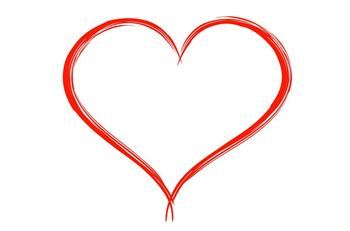 NEXT WEEK - Feb. 4-8Math: We will be working on multiplying fractions next week. Reading: We will continue to work on The Lion, the Witch and the Wardrobe. We will working on building comprehension and vocabulary.Writing: We will be working on writing in cursive and working on our social studies research papers.Science: We will continue our studies on the solar system. Projects are due Feb. 4Social Studies:  We will be using our research information to construct a paper about the topic each student chose. Contact information:Email:afoster@greencity.k12.mo.usPhone:660-874-4126NEXT WEEK - Feb. 4-8Math: We will be working on multiplying fractions next week. Reading: We will continue to work on The Lion, the Witch and the Wardrobe. We will working on building comprehension and vocabulary.Writing: We will be working on writing in cursive and working on our social studies research papers.Science: We will continue our studies on the solar system. Projects are due Feb. 4Social Studies:  We will be using our research information to construct a paper about the topic each student chose. 